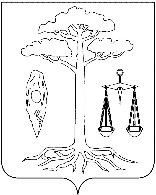 АДМИНИСТРАЦИЯ ТЕЙКОВСКОГО  МУНИЦИПАЛЬНОГО  РАЙОНАИВАНОВСКОЙ  ОБЛАСТИ_________________________________________________________П О С Т А Н О В Л Е Н И Еот  05.02.2015  № 27г. Тейково О внесении  изменений и дополнений в постановление администрации Тейковского муниципального района от 20.11.2013 № 615 «Об утверждении муниципальной программы «Развитие информационного общества Тейковского муниципального района»В целях повышения эффективности реализации муниципальной программы «Развитие  информационного общества  Тейковского муниципального района», администрация Тейковского муниципального районаП О С Т А Н О В Л Я Е Т:1. Внести в постановление администрации  Тейковского муниципального района от 20.11.2013 № 615 «Об утверждении муниципальной программы «Развитие информационного общества Тейковского муниципального района» изменения и дополнения:В приложении к постановлению «Об утверждении муниципальной программы «Развитие информационного общества Тейковского муниципального района»1.1. В Разделе 1 «Паспорт муниципальной программы Тейковского муниципального района»:-графу «Перечень подпрограмм» изложить в новой редакции:  «1. Обслуживание информационной системы Тейковского муниципального района «2. Информирование населения о деятельности органов местного самоуправления Тейковского муниципального района».- в графе «Объем ресурсного обеспечения программы» в строке «Общий объем бюджетных ассигнований цифры «3520» заменить цифрами «4720», в строке 2015 год цифры «830» заменить  цифрами«1230»,  в строке 2016 год цифры «830» заменить цифрами «1330»,  в строке 2017 год цифры «830» заменить цифрами «1330» .1.2. В Пункте «4) Обоснование выделения подпрограмм»  Раздела 2.3. «Цель (цели) и ожидаемые результаты реализации муниципальной программы «Развитие информационного общества Тейковского муниципального района» после слов «Обслуживание информационной системы Тейковского муниципального района»  дополнить словами  «и «Информирование населения о деятельности органов местного самоуправления Тейковского муниципального района»  1.3. Таблицу 3 « Ресурсное обеспечение муниципальной  программы«Развитие информационного общества Тейковского муниципального района»изложить в новой редакции (приложение 1).1.4. Раздел «Подпрограмма «Обслуживание информационной системы Тейковского муниципального района» считать приложением 1 к муниципальной программе «Развитие  информационного общества  Тейковского муниципального района», утвержденной постановлением администрации Тейковского муниципального района от 20.11.2013 № 615.2. Дополнить программу  «Развитие  информационного общества  Тейковского муниципального района» приложением 2 «Подпрограмма «Информирование населения о деятельности органов местного самоуправления Тейковского муниципального района»  (приложение 2). Глава администрацииТейковского муниципального района 	           	              Е.К. ЗасоринаПриложение 1к постановлению администрацииТейковского муниципального района                                                                                                       от  05.02.2015  № 272.4. Ресурсное обеспечение муниципальной  программы«Развитие информационного общества Тейковского муниципального района»Таблица 3Ресурсное обеспечение реализации Программы «Развитие информационного общества Тейковского муниципального района»Приложение 2к постановлению администрацииТейковского муниципального района                                                                                                     от  05.02.2015  № 27	Подпрограмма	«Информирование населения о деятельности органов местного самоуправления  Тейковского муниципального района»1. Паспорт подпрограммы2. Краткая характеристика сферы реализации подпрограммы«Информирование населения о деятельности органов местного самоуправления  Тейковского муниципального района»Подпрограмма осуществляется по следующим направлениям:1. Обнародование (официальное опубликование) правовых актов Тейковского муниципального района, иной официальной информации на официальном сайте Тейковского муниципального района, официальном издании Совета Тейковского муниципального района «Вестник Совета Тейковского муниципального района» и в общественно-политическом издании «Наше время» и другие.  Официальное опубликование осуществляется в соответствии с Законом Ивановской области от 23.11.1994 № 27-ОЗ «О порядке обнародования (официального опубликования) правовых актов Ивановской области, иной официальной информации», Уставом Тейковского муниципального района.Публикация в общественно-политическом издании «Наше время», «Вестник Тейковского муниципального района» является одним из основных способов официального опубликования нормативно-правовых и иных актов Совета Тейковского муниципального района, администрации Тейковского муниципального района, Избирательной комиссии Тейковского района, Контрольно-счетной комиссии Тейковского муниципального района, затрагивающих интересы большинства жителей Тейковского муниципального района.Альтернативным способом официального опубликования решений Совета Тейковского муниципального района, постановлений администрации Тейковского муниципального района является их размещение на официальном сайте Тейковского муниципального района Ивановской области (www.teikradmin.ru).2. Информирование населения о деятельности органов МСУ Тейковского муниципального района по социально-значимым вопросам.	Данная деятельность предусматривает подготовку и размещение информации о деятельности органов местного самоуправления Тейковского муниципального района в электронных, радио и телекоммуникационных системах и печатных средствах массовой информации, в общественно-политических изданиях Ивановской области:  «Ивановская газета», газета «Наше время»; журналах: «Власть» и других,  телекомпании «Барс», телекомпании «Астро»; Центральном новостном портале Ивановского региона «Моё Иваново»,  на официальном сайте Тейковского муниципального района и прочие. Ведение официального сайта Тейковского муниципального района Ивановской области осуществляется в соответствии с постановлением Правительства Ивановской области от 01.02.2010 № 14-п «Об обеспечении доступа к информации о деятельности Губернатора Ивановской области и Правительства Ивановской области»,  распоряжением администрации Тейковского муниципального района от 10.11.2009 № 438-р «О реализации на территории Тейковского муниципального района Федерального закона от 09.02.2009 № 8-ФЗ «Об обеспечении доступа к информации о деятельности государственных органов и органов местного самоуправления», распоряжением администрации Тейковского муниципального района от 25.10.2010 № 465-р «О требованиях к технологическим, программным и лингвистическим средствам обеспечения пользования официальным сайтом Тейковского муниципального района в сети Интернет». Также осуществляется техническое обеспечение функционирования закрытого информационного ресурса в сети Интернет, электронного справочника ССТУ.РФ.  Ведение официальных сайтов органов местного самоуправления Тейковского муниципального района Ивановской области осуществляется в соответствии с постановлением Правительства Ивановской области от 22.11.2012 № 474-п «О ведении официальных сайтов исполнительных органов государственной власти Ивановской области».Для владения полным объемом информации в сфере социально-экономического развития, управления Тейковского муниципального района оформлять ежегодную подписку на периодические печатные издания (газеты, журналы).3. Информирование населения о текущей ситуации и проводимой государственной политике в различных сферах общественной жизни Тейковского муниципального района.Деятельность по данному направлению осуществляется в рамках оказания муниципальной услуги «Обеспечение населения информацией о деятельности органов местного самоуправления Тейковского муниципального района Ивановской области» по социально значимым темам.Оказание данной муниципальной услуги предполагает объективное освещение текущего состояния дел и актуальных проблем в различных сферах общественной жизни Тейковского муниципального района, а также публичное разъяснение целей и содержания государственной политики, проводимой в данных сферах органами государственной власти Ивановской области, а также в  рамках оказания муниципальных услуг (функций) Тейковского муниципального района (в сфере образования, архитектуры и градостроительства, в сфере имущественных и земельных отношений, в сфере культуры, в сфере архивной деятельности).4. Размещение социальной рекламы.В рамках данного направления осуществляется размещение социальной рекламы по приоритетным направлениям, доведенные до органов МСУ Тейковского муниципального района Департаментом внутренней политики Ивановской области.3. Ожидаемые результаты реализации подпрограммыПодпрограмма обеспечит повышение уровня информационной открытости органов местного самоуправления Тейковского муниципального района.Это будет достигаться преимущественно за счет расширения информационного присутствия администрации Тейковского муниципального района в сети Интернет. В то же время объемы публикаций в традиционных СМИ (газеты, телевидение и радио) о деятельности органов местного самоуправления Тейковского муниципального района Ивановской области и иной информации по социально значимым темам сохранятся на уровне 2014 года.Уровень охвата созданной системой раскрытия информации будет составлять не менее 70 процентов жителей Тейковского муниципального района. Доступность, качество и полнота раскрываемой информации обеспечат высокий уровень удовлетворенности населения информационной открытостью органов местного самоуправления Тейковского муниципального района.Сведения о целевых индикаторах (показателях) реализации подпрограммы «Информирование населения о деятельности органов местного самоуправления Тейковского муниципального района»Таблица 4Таблица 5Ресурсное обеспечение реализации мероприятий подпрограммы«Информирование населения о деятельности органов местного самоуправления Тейковского муниципального района»№ п/пНаименование программы/ Источник ресурсного обеспечения2014г2015г2016г2017гРазвитие информационного общества Тейковского муниципального района, всего тыс.руб.Развитие информационного общества Тейковского муниципального района, всего тыс.руб.830123013301330бюджетные ассигнования, тыс.руб.бюджетные ассигнования, тыс.руб.830123013301330- бюджет Тейковского муниципального района, тыс.руб.- бюджет Тейковского муниципального района, тыс.руб.830830133013301ПодпрограммыПодпрограммыПодпрограммыПодпрограммыПодпрограммы1.1Обслуживание информационной системы Тейковского муниципального района8308308308301.1бюджетные ассигнования, тыс.руб.8308308308301.1- бюджет Тейковского муниципального района, тыс.руб.8308308308301.2.Информирование населения о деятельности органов местного самоуправления Тейковского муниципального района400500500бюджетные ассигнования, тыс.руб.400500500- бюджет Тейковского муниципального района, тыс.руб.400500500Наименование подпрограммыИнформирование населения о деятельности органов местного самоуправления  Тейковского муниципального районаСрок реализации подпрограммыГод начала реализации программы 2015Год завершения реализации программы  2017 годыАдминистратор ПрограммыАдминистрация Тейковского муниципального районаИсполнители подпрограммыОтделы администрации  Тейковского муниципального районаЦель (цели) подпрограммыПовышение уровня информационной открытости администрации  Тейковского муниципального районаОбъемы ресурсного обеспечения подпрограммы по годам ее реализации Общий объем бюджетных ассигнований бюджета Тейковского муниципального района2015 год - 400 тыс. руб.,2016 год - 500 тыс. руб.;2017 год - 500 тыс. руб.№ п/пНаименование целевого индикатора (показателя)Ед.изм.Значение целевых  (индикаторов) показателей по годамЗначение целевых  (индикаторов) показателей по годамЗначение целевых  (индикаторов) показателей по годамЗначение целевых  (индикаторов) показателей по годам№ п/пНаименование целевого индикатора (показателя)Ед.изм.20142015201620171. Официальное опубликование нормативных правовых актов и иной информации1. Официальное опубликование нормативных правовых актов и иной информации1. Официальное опубликование нормативных правовых актов и иной информации1. Официальное опубликование нормативных правовых актов и иной информации1. Официальное опубликование нормативных правовых актов и иной информации1. Официальное опубликование нормативных правовых актов и иной информации1.1.Доля нормативных правовых актов Тейковского муниципального района, официально опубликованных в «Вестнике Совета Тейковского муниципального района» от числа принятых за год%100100100100Доля нормативных правовых актов администрации Тейковского муниципального района, официально опубликованных на сайте Тейковского муниципального района (teikradmin.ru), от общего числа принятых за год%1001001001002. Информирование населения о деятельности органов власти местного самоуправления Тейковского муниципального района2. Информирование населения о деятельности органов власти местного самоуправления Тейковского муниципального района2. Информирование населения о деятельности органов власти местного самоуправления Тейковского муниципального района2. Информирование населения о деятельности органов власти местного самоуправления Тейковского муниципального района2. Информирование населения о деятельности органов власти местного самоуправления Тейковского муниципального района2. Информирование населения о деятельности органов власти местного самоуправления Тейковского муниципального района2. Информирование населения о деятельности органов власти местного самоуправления Тейковского муниципального района2.1.Общее количество опубликованных материалов о деятельности администрации Тейковского муниципального района в печатных средствах массовой информации (газета «Наше время»)единиц808080802.2.Количество уникальных посетителей официального сайта Тейковского муниципального районаПосети-телей11871250135013502.3.Количество населенных пунктов Тейковского муниципального района, получающих информацию о деятельности исполнительных органов государственной власти Ивановской области, органов местного самоуправления Тейковского муниципального района%607070702.4.Доля жителей, охваченных информацией о деятельности исполнительных органов государственной власти Ивановской области%707070702.5.Тираж печатных средств массовой информации («Вестник Совета Тейковского муниципального района»), распространяющих информацию о деятельности органов местного самоуправления Тейковского муниципального района и информацию по социально значимым темам Шт.425425425425N п/пНаименование мероприятия/источник ресурсного обеспеченияЕд.изм.2015г.2016г.2017г.Подпрограмма, всеготыс. руб.400500500Бюджетные ассигнованиятыс. руб.400500500Бюджет Тейковского муниципального районатыс. руб.4005005001.Официальное опубликование нормативных правовых актов и иной информацииОфициальное опубликование нормативных правовых актов и иной информацииОфициальное опубликование нормативных правовых актов и иной информацииОфициальное опубликование нормативных правовых актов и иной информацииОфициальное опубликование нормативных правовых актов и иной информации1.1.Официальное опубликование нормативных правовых актов в официальном издании Совета Тейковского муниципального района «Вестник Совета Тейковского муниципального района»тыс. руб.101010Бюджетные ассигнованиятыс. руб.101010Бюджет Тейковского муниципального районатыс. руб.1010101.2.Публикация нормативно-правовых актов и иный официальной информации Тейковского муниципального района в средствах массовой информации Ивановской областитыс. руб.09090Бюджетные ассигнованиятыс. руб.09090Бюджет Тейковского муниципального районатыс. руб.090902.Информирование населения о деятельности органов местного самоуправления Тейковского муниципального районаИнформирование населения о деятельности органов местного самоуправления Тейковского муниципального районаИнформирование населения о деятельности органов местного самоуправления Тейковского муниципального районаИнформирование населения о деятельности органов местного самоуправления Тейковского муниципального районаИнформирование населения о деятельности органов местного самоуправления Тейковского муниципального района2.1.Информирование населения о деятельности органов местного самоуправления Тейковского муниципального районатыс. руб.400400400Бюджетные ассигнованиятыс. руб.400400400Бюджет Тейковского муниципального районатыс. руб.400400400